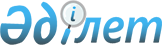 О проекте Указа Президента Республики Казахстан "О внесении изменения в Указ Президента Республики Казахстан от 16 марта 2006 года N 65"Постановление Правительства Республики Казахстан от 7 июня 2006 года N 518



      Правительство Республики Казахстан 

ПОСТАНОВЛЯЕТ

:



      внести на рассмотрение Президента Республики Казахстан проект Указа Президента Республики Казахстан "О внесении изменения в Указ Президента Республики Казахстан от 16 марта 2006 года N 65".

      

Премьер-Министр




      Республики Казахстан






УКАЗ






ПРЕЗИДЕНТА РЕСПУБЛИКИ КАЗАХСТАН





О внесении изменения в Указ Президента






Республики Казахстан от 16 марта 2006 года N 65






      

ПОСТАНОВЛЯЮ

:



      1. Внести в 
 Указ 
 Президента Республики Казахстан от 16 марта 2006 года N 65 "О мерах по дальнейшему повышению конкурентоспособности национальной экономики в рамках индустриально-инновационной политики Республики Казахстан" (САПП Республики Казахстан 2006 г., N 8, ст. 64) следующее изменение:



      абзац третий подпункта 2) пункта 1 изложить в следующей редакции:



      "перечня юридических лиц с участием государства, государственные пакеты акций (доли участия) которых будут переданы в оплату уставного капитала АО "Қазына";".



      2. Настоящий Указ вводится в действие со дня подписания.

      

Президент




      Республики Казахстан


					© 2012. РГП на ПХВ «Институт законодательства и правовой информации Республики Казахстан» Министерства юстиции Республики Казахстан
				